ArabischName und Anschrift der Schuleكتاب إلى أولياء أمور التلاميذفي الصف المدرسي  (Klasse)(Ort, Datum)دعوة لحضور أمسية أولياء الأمورأعزائي السادة أولياء الأمور المحترمين،بتاريخ (Tag, Datum) في الساعة         (Uhrzeit):  سينعقد في المبنى التابع لـ  (Schule/Schulstandort) في قاعة (Raumnr.)   اجتماع من أجل انتخاب مجلس أهالي الصفوف المدرسيةوتسرنا دعوتكم إليه بكل سرور:جدول البرنامج:الافتتاح والتحيةانتخاب رئيس/رئيسة لمجلس أهالي الصفوف المدرسيةانتخاب(Anzahl)  من ممثلي أولياء الأمور من أجل مؤتمر الصفوف المدرسيةنواب عن(Anzahl)   من ممثلي أولياء الأمور من أجل مؤتمر الصفوف المدرسيةأمور أخرى مختلفةيتم الإنتخاب لمدة تبلغ (Anzahl)  من السنوات.مع أطيب التحيات___________________________________معلمو ومعلمات الصفوف المدرسية                                                                                                                        ___________________________________________________________________                                                                                                                     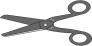 تأكيد الاستلام                                                                           .................................................................			............................اسم التلميذ/التلميذة								الصف المدرسيلقد استلمنا الدعوة الموجهة لأجل الاجتماع الإنتخابي.سوف أشترك/نشترك في الاجتماع.لا أستطيع/لا نستطيع الاشتراك في الاجتماع.______________________________________التاريخ، التوقيع